PROPOSALSUMMER SCHOOL2017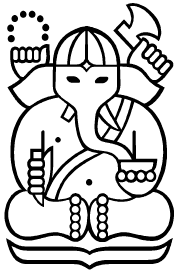 Fakultas/Sekolah	: ????INSTITUT TEKNOLOGI BANDUNG2017LEMBAR PENGESAHAN DAN IDENTITAS PROPOSALFORMAT PROPOSAL :Lembar identitas proposal yang ditandatangani oleh dekan F/S;Topik materi summer school;CV singkat calon narasumber dan lembar kesediaannya;Tempat kegiatan;Rencana dan Jadwal kegiatan summer school;Rincian anggaran biaya;Luaran yang akan dipenuhi;Track record penyelenggaraan summer school;Surat keterangan dari F/S yang menyatakan kesetaraan SKS matakuliah yang dilibatkan dalam program ini.1.Nama F/SNama F/S:2.Nama Program StudiNama Program Studi:3.Nama Ketua Program StudiNama Ketua Program Studi:3.1Penanggungjawab Kegiatan3.2Nama Lengkap:3.3Alamat /Telp/Fax/E-mail:4.Anggota Tim Anggota Tim :No.Nama dan Gelar AkademikBidang KeahlianUnit Kerja/LembagaNo.Nama dan Gelar AkademikBidang KeahlianUnit Kerja/Lembaga1.2.3.5. Data Narasumber Asing :No.Nama Gelar AkademikBidang KeahlianNo.Nama Gelar AkademikBidang Keahlian1.2.3.6.Biaya yang diusulkan:Rp.  7.Jadwal Pelaksanaan:8.Topik Summer School:Bandung,    Januari 2017Bandung,    Januari 2017Bandung,    Januari 2017Mengetahui,Dekan F/S,Prof. ????NIP ??Ketua Program Studi,Prof. Dr. Ir.???NIP ???